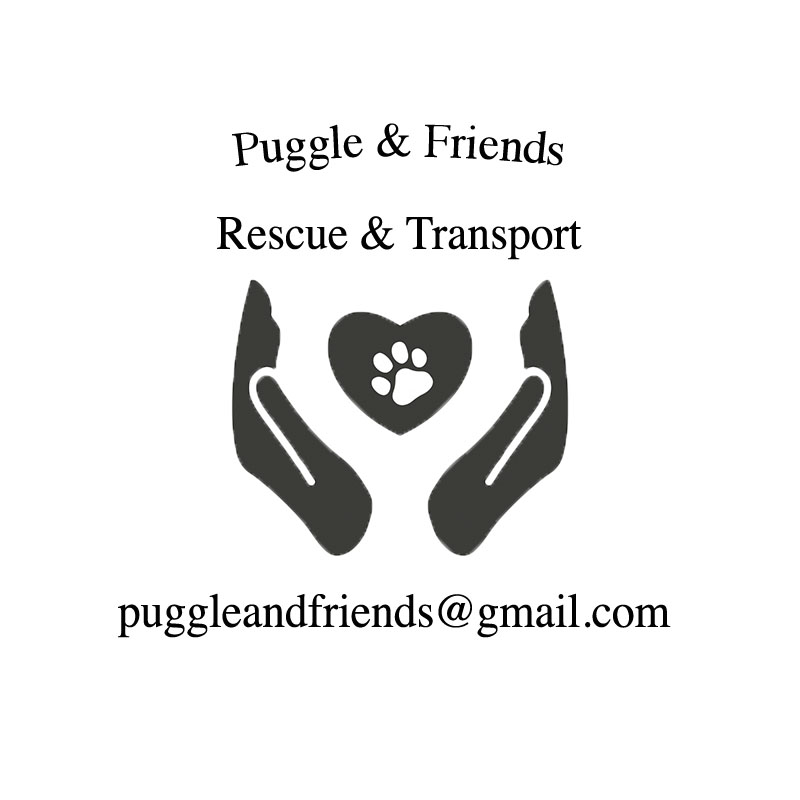 Adoption Application Form* First Name________________ *Last Name_____________________________    *Date_____________*Address______________________ *City________________________  *ST_______  *ZIP______________DOB______________*Phone_________________________ *Email___________________________________*Employment____________________________________ *Emp Phone_____________________________Spouse/Partner’s Name____________________________________________________________________Spouses/Partner’s Employer ______________________________________________________________Current Vet info.(Please contact your Vet and give them permission to release information to Puggle Rescue)If you have no animals at this time please give the name and Vet information of the Vet that you last used for your previous pets.Veterinarian___________________________ Phone____________________________Address:__________________________________________ City____________________ State____________Do you Rent or Own:   Rent        OWNIf you rentLandlord’s Name____________________________________ Landlord’s Phone___________________IF you own please check on theseDo you have a Home Owners Association?   YES      NODo you have limits on the numbers of pet you can own?   YES      NOHave you owned a dog before?       YES            NOAre you aware that Puggles , SHED, Snort, and Snore   YES    NOWhere will the dog stay when you are gone?______________________________________________How long will you be gone during the day? _______________________________________________Do you have a fenced Yard the dog can be safe and secure in? YES    NOIf Yes, how high?________________ What Type?      ___________________________________________Is the yard fully enclosed?  YES     NODo you have a swimming pool?   YES       NOIf Yes is it enclosed or dog safe when humans are not present?    YES   NOWhat safety measures do you have in place for outside play?___________________________Where will the dog sleep?___________________________________________________________________Are there Children in the house?      YES      NOIf yes please provide sex and ages also include any visitors that visit regularly(Step-children, grandchildren)Do you have other animals in the house?    YES      NOIf Yes, please give Name, breed, age, gender and health issues:If Yes, are your pets up to date on shots?    YES   NOAre your pets, Spayed or Neutered?    YES NOIf No, please explain why.___________________________________________________________________Do you have a preference for gender of the dog?  MALE      FEMALEDo you have a preference for AGE?  Puppy     Adult     SeniorDo you want to consider a special needs dog   YES  NOIf Yes, have you had experience with a special needs dog?  YES NOAre you open to a bonded pair? YES  NOWe will need to do a home check we can do this via Skype if needed.Have you ever dealt with a rescue group in the past?  YES   NOIf yes, Name? _______________________________ Number  ____________________________________References (Two):Name:_______________________________  Occupation:_________________________________________Phone:_______________________________Name:_______________________________  Occupation:_________________________________________Phone:_______________________________